Пространство групп представляет собой разграничение помещений в виде «Центров», оснащенных предметным и дидактическим материалом (книги, настольные игры, игрушки, материалы для творчества, экспериментирования, игр с песком и водой, физкультурное и развивающее оборудование. Все предметы доступны детям.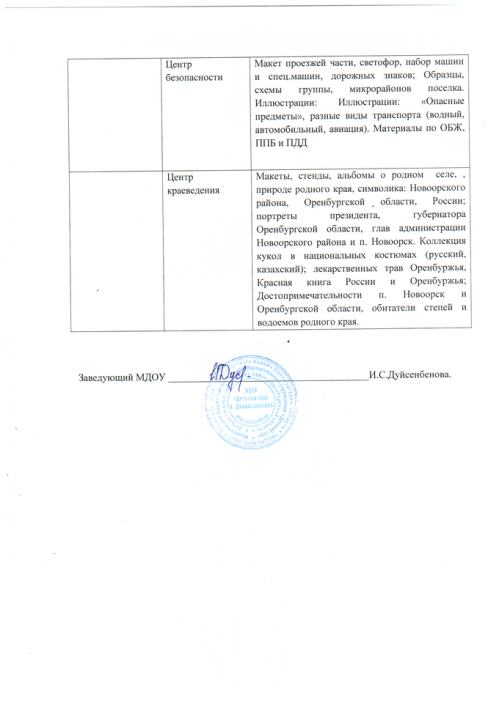 Центры развития активности детей в группеЦентры развития активности детей в группеЦентры развития активности детей в группеОбразовательная областьЦентры активностиСодержание центра (материалы, оборудование)Познавательное развитие детейМладшая разновозрастная группаПознавательно- исследовательская деятельностьЦентр «Воды и песка»; науки и природы «Эврика»1. Стол для проведения экспериментов. 2. Стеллаж для пособий и оборудования.3. Бумажные полотенца. 4. Природный материал (песок, вода, глина, камешки, ракушки, минералы, разная по составу земля коллекция семян, гербарий и т.п.). 5. Сыпучие продукты (желуди, фасоль, горох, манка, мука, соль, сахар). 6. Емкости разной вместимости, ложки, лопатки, палочки, воронки, сито. 7. Лупы, цветные стекла. 8. Пищевые красители. 9.Игры:«Волшебный мешочек», «Мыльные пузыри», магниты, фонарик. 10.Вспомогательные материалы (пипетки, колбы, шпатели, вата, марля, шприцы без игл). 11. Календарь природы. 12.Комнатные растения (по программе) с указателями. 13. Лейки, опрыскиватель, палочки для рыхления почвы, кисточки. 14. Магниты. 15.Предметы для переливания и выливания, плавающие и тонущие предметы: губки, предметы из резины, пластмассы, дерева, металла; различные формочки; игрушки мелкие: надувные, резиновые, пластмассовые, заводные. 16.Фартуки непромокаемые. Мелкие игрушки для закапывания: кольца, геометрические разного цвета и размераЦентр математического развития и сенсорикиГеометрические плоскостные и объемные фигуры различные по цвету, форме и размеру. Предметы и игрушки одгого типа, различные по цвету и размеру, форме и размеру. Матрешки, пирамидки, сборно – разборные игрушки. Игры и игрушки на развитие мелкой моторики: шнуровки, застежки, пособия на липучках, бусы, пуговицы крупные. Башенки и пирамидки разного размера, цвета; коробки с отверстиями и вкладышами из геометрических фигур; пузырьки пластмассовые и банки с закручивающимися крышками, различные мозаики. Набор шумовых коробочек, счетные палочки. Дидактические игры для интеллектуального и сенсорного развитияЦентр природыДидактическая кукла с набором одежды по временам года. Макет «Подворье» с домашними животными, «На лугу», «В лесу»; коллекция семян, ракушек, камней, природного материала; Комнатные растения по возрасту: фикус, бегония, бальзамин. Игрушки – животные; муляжи овощей и фруктов; Календарь погоды, природы. Огород на окне. Иллюстрации, альбомы с изображением зверей (домашних и диких), птиц, насекомых, аквариумных рыб; кустарников, деревьев, цветов, трав. Серии тематических картин: «Животные и их детеныши», «Обитатели леса» и дрЦентр познанияПредметные и сюжетные картинки, тематические наборы (обувь, мебель, одежда, посуда, овощи, игрушки и др.); Картинки с изображением последовательности событий; иллюстрации по самообслуживанию, трудовыми действиями. Наборы разрезных картинок(2-4 части); кубики с предметными картинками, «Чудесный мешочек», фланелеграф, настольно – печатные игры. Игрушки – забавы, заводные игрушки, звучащие игрушки и предметы. Парные картинки, сюжетные: «На чем люди ездят», «Одежда людей»Познавательно- исследователькая деятельностьСредняя группаЗона экспериментиро ванияСтол с клеенкой, подносы; маленькие зеркала, магниты, пипетки, магниты, электрический фонарик; театр теней; «Волшебный мешочек»; «Мыльные пузыри». Набор для экспериментирования с водой; набор для экспериментирования с песком; леечки, кулѐчки, ведѐрки с отверстиями, брызгалки; непромокаемые фартуки; некрупные игрушки для закапывания; камни, земля, снег; ѐмкости для измерения, пересыпания, исследования, хранения; материалы для пересыпания и переливания; трубочки для продувания; мыльные пузыри, бумага, фольга, поролоновые губки; пипетки, краски разной густоты и насыщенности; стѐкла, поролоновые губки разного размера, цвета и формыЗона математического и сенсорного развитияЦентр познанияСамообучающие игрушки (различные составные игрушки, которые требуют соотнесения размеров, форм или цветов разных деталей); геометрические плоскостные фигуры и объѐмные формы; различные по цвету, размеру (шар, куб, круг, квадрат); лото, домино; числовой ряд; цветные счѐтные палочки, логические блоки; карточки с изображением предметов, изготовленных из разных материалов; предметные и сюжетные картинки, тематические наборы картинок(одежда, обувь, мебель, посуда, овощи, животные, игрушки, транспорт, профессии);картинки с изображением последовательности событий; иллюстрации с изображением предметов, используемых детьми в самообслуживании, процессов самообслуживания; иллюстрации, изображающие деятельность людей ( детей и взрослых) на различных отрезках времени; наборы иллюстраций и предметов в форме единственного и множественного числа; числовые карточки; наборы разрезных и парных картинок; кубики с предметными сюжетными картинками; коробки или ящики с отверстиями и соответствующими вкладышами геометрических фигур; рамки-вкладыши с геометрическими формами, разными по величине; игры на интеллектуальное и сенсорное развитие; настольно-печатные игры . Предметные и сюжетные картинки, тематические наборы картин (овощи, посуда, одежда, животные, игрушки, профессии, транспорт). Макеты предметов ближайшего окружения: улицы родного села. Набор разрезных и парных картинок из 6 – 10 частей. Иллюстрации с изображением предметов бытовой техники, водного транспорта, инструменов, автомобильного транспорта, посуды, мебели и др. Наглядно – дидактические пособия из серии «Мир в картинках», «Рассказы по картинкам». Карточки с изображением предметов, изготовленных из разного материала. Игра «Чудесный мешочек».Центр природыКоллекция природного материала: камней, ракушек, семян, шишек и др., Иллюстрации с изображением частей растений, сред обитания: наземной, водной, воздушной; признаков сезона по временам года, перелетных и зимующих птиц; насекомых. Муляжи овощей и фруктов. Цветущие растения (2 вида); Календарь погоды, природы. Кормушка и корм для птиц. Дидактические игры о правилах поведения человека в природе.Познавательно- исследовательская деятельностьСтаршая группаЗона экспериментиро ванияОборудование для организации самостоятельных опытов под руководством взрослого: маленькие зеркала, пробирки, мензурки, емкости для измерения сыпучих и жидких предметов, воронки, свеча, солевой раствор, копировальная бумага, сетка, марля, природный материал, лупы на подгруппу детей, сачки, пипетки, мерные ложки. Дневники для фиксации результатов опытов; картотека и схемы, алгоритмы для проведения опытов. Микроскоп. Защитная одежда для детейЦентр математического и сенсорного развитияСчеты, счетная лесенка; числовые карточки от 1 до 10. Игры на развитие ориентировке по схемам, моделям, плану, условным знакам; составление целого из 10 – 12 частей (пазлы, «Собери узор»), игры на отличие и сходство; игры на освоение отношений «часть – целое», сравнение предметов по 5-ти признака; м геометрические плоскостные и объемные формы, различные по цвету, размеру; числовой ряд; цветные счетные палочки; Развивающие игры, геометрические головоломки. Занимательный и познавательный математический материал ,пособия и материалы для счета (комплекты цифр, математических знаков), наборы геометрических фигур, счетного материала для магнитной доски.Центр познанияНаглядно – дидактические пособия из серии «Рассказы по картинкам» - профессии. Лото, домино в картинках. Пособия из серии «Мир в картинках» - инструменты, водный, автомобильный транспорт, посуда, дом, бытовая техника. Макеты, альбомы с изображением знакомых улиц поселка, леса, сада, огорода. Иллюстрации с изображением предметов бытовой техники. Дидактические игры на установление в окружающем мире свойств, отношений, зависимостей. Картинки с изображением звезд, планет, космического пространства, космических кораблейЦентр природыДидактические игры о строении растений, развития животных, связях между явлениями природы. Календари наблюдения за природой на участке. Дидактическая кукла с набором одежды по временам года. Познавательная литература о природе, энциклопедии о животных, птицах, космосе, насекомых, птицах и др. Иллюстрации и игры о о взаимодействии живых организмов, о роли человека в природе.Познавательно- исследовательская деятельностьПодготовительная группаЗона экспериментиро ванияСхемы, таблицы, модели с алгоритмами выполнения опытов; серии картин с изображением природных сообществ; книги познавательного характера, атласы; тематические альбомы; коллекции; дидактические игры, направленные на формирование и развитие экологического познания окружающего мира; Микроскоп, лупы, фонарик, маленькие зеркала, пробирки, мензурки, емкости для измерения сыпучих и жидких предметов, воронки, свеча, солевой раствор, копировальная бумага, сетка, марля, природный материал, лупы на подгруппу детей, сачки, пипетки, мерные ложки. Дневники для фиксации результатов опытов; картотека и схемы, алгоритмы для проведения опытов. Фартуки и нарукавники.Зона занимательной математики и наукиДидактические игры математического содержания; игры и пособия, направленные на развитие психических процессов; перфокарты; разнообразные головоломки; пособия для формирования временных представлений; занимательный и познавательный математический материал, пособия и материалы для счета (комплекты цифр, математических знаков), наборы геометрических фигур, счетного материала для магнитной доски; измерительные приборы. Дидактические игры на развитие ориентировке по схемам, моделям, плану, условным знакам; на сравнение предметов по нескольким признакам (сходство и отличие), на поиск недостающих предметов; Наглядный и счетный материал: числовой ряд, счетные палочки, геометрические тела: шар, куб, цилиндр, призма, пирамида); Иллюстрации с изображением: геометрических фигур, прямой и кривой линии; занимательные книги, головоломки. Развивающие игры: «шахматы, шашки. Модели часов, набор цифр, дидактические игры на развитие логического мышления: («Ассоциации», «Продолжи узор», «Расположи по порядку»); весы, шнуровка разных видов сложности.Центр познанияОборудование и дидактические пособия: мелкая геометрическая мозаика, настольно – печатные игры, карточки с изображением предметов, изготовленных из разных материалов. Разрезные сюжетные картинки. Набор фигурок животных жарких стран, леса. Картинки с изображением космоса. Детские энциклопедии, пособия для развития графических навыков. Календарь ознакомления с временными отношениями: сутки, неделя, дни недели, месяц, год. Циферблат часов.Центр природыДидактические игры о строении растений, развития животных, связях между явлениями природы. Календари наблюдения за природой на участке. Дидактическая кукла с набором одежды по временам года. Познавательная литература о природе, энциклопедии о животных, птицах, космосе, насекомых, птицах и др. Иллюстрации и игры о о взаимодействии живых организмов, о роли человека в природе.Восприятие художественной литературы и фольклораЦентр книги1. Стеллаж или открытая витрина для книг. 3. Детские книги по программе и любимые книги детей, детские энциклопедии, справочная литература, 4. Книги по интересам о достижениях в различных областях. 5. Книги, знакомящие с культурой русского народа: сказки, загадки, потешки, игры. 6. Книжки-раскраски по изучаемым лексическим темам, книжки-самоделки. 7. Магнитофон, аудиокассеты с записью литературных произведений для детей.Центр речевого развития «Будем говорить правильно»1.Полка или этажерка для пособий. 4. Пособия и игрушки для выработки направленной воздушной струи («Мыльные пузыри», надувные говорить правильно» игрушки (воздушные шары). 5. Сюжетные картинки по темам: времена года, семья, птицы, животные). 6. Настольно-печатные игры 7. Сюжетные картинки, серии сюжетных картинок (одежда, фрукты, овощи, животные и т.д.). 11. Игры для совершенствования грамматического строя речи («Разноцветные листья», «Веселый повар», «На полянке», «За грибами» и др.). 12. Лото, домино и другие игры по изучаемым лексическим темам. 13. Альбомы и наборы открыток с видами достопримечательностей Новоорска 14. Карта России16. Глобус. 18. Игры по направлению «Обеспечение безопасности жизнедеятельности» («Можно и нельзя», «Как себя вести?», «За столом»)Младшая разновозрастная группаРечевой центрАльбомы, иллюстрации, сюжетные картинки по темам: животные, семья, птицы, времена года, овощи, фрукты, насекомые, и т.д. Фланелеграф; плоскостные картинки с изображением персонажей из сказок, игрушки животных, маски героев сказок; иллюстрации из детских произведений.Центр книгиСюжетные картинки разной тематики: труд взрослых, семья, семейные традиции, в деревне, на природе, на ферме, в птичнике и т.д.; Иллюстрации к детским произведениям, игрушки – сказочные герои. Портреты писателей и поэтов. Детские книги, сказки по возрасту, иллюстрации к сказкамСредняя группаРечевой центрНаглядно – дидактические пособия: дикие животные, животные жарких стран, птицы, насекомые; «Рассказы по картинкам» - времена года, семья, родная природа, зимние забавы, животные в деревне и т.д. Иллюстрации к детским произведениям, игрушки – сказочные персонажи. Дидактические игры по развитию речи, литературные игры по сказкам.Зона книгДетские книги: произведения русского фольклора (частушки, потешки, песенки, народные сказки о животных), произведения русской и зарубежной классики, рассказы, сказки, стихи современных авторов; картинки на фланелеграфе; иллюстрации к детским произведениям, игрушки, изображающие сказочных персонажей; иллюстрации по обобщающим понятиям; альбомы или подборка иллюстраций по темам: «Сезоны», «Семья», «Животные», «Птицы»; сюжетные картинки; портреты писателей и поэтов; книжки-раскраски, книжные иллюстрации в соответствии с сюжетом сказкиСтаршие, подготовительные группыРечевой центрНастенный алфавит, мнемотаблицы по описанию предметов, составлению рассказов. Схемы, модели слов, предложений, дидактические игры по обучению грамоте; касса букв; рабочие тетради. Палочки, ребусы, буквенные шифровки, набор букв.Книжные уголкиДетские книги по программе; любимые книги детей (книги по интересам); -сезонная литература; тематические альбомы; два-три постоянно меняемых детских журнала; словари, портреты детских писателей; энциклопедии о животных, птицах, насекомых; альбомы: о родном крае, природе, временах года и т.д., книги-самоделки (изготовленные детьми, детьми совместно с родителями); Полка для книг, стол, стул; магнитофон с набором аудиокассет, дисков с записью литературных произведений.Физическое развитие детейДвигательная деятельностьЦентр двигатель ной активности1. Мячи средние разных цветов. 2. Мячи малые разных цветов. 3. Мячики массажные разных цветов и размеров. 4. Обручи. 5.Круговая веревка. 6. Флажки. 7. Гимнастические палки. 8. Кольцеброс. 9. Кегли. 10. «Дорожки движения». 11. Мишени на ковролиновой основе с набором мячиков на «липучках». 12. Длинная скакалка. 13. Гантели. 14 Велотренажёр15. Нетрадиционное спортивное оборудование. 16. Массажные и ребристые коврики. 17. Гимнастическая лестница. 18. Атрибуты для подвижных игр.19. Беговая дорожка20 Мячи « Попрыгунчики»21 Коврики массажные.22 Ребристые дорожки.23 Дуги.Атрибуты к подвижным играм, игрушки для двигательной активности: флажки, ленточки, кубики, погремушки. Картотеки подвижных игр, схемы оздоровительных процедур(точечный массаж, зрительная гимнастика).Центр сохранения здоровья ребенка1.Плакаты по правилам безопасности жизнедеятельности. 2. Дидактические игры по валеологиии.Младшая разновозрастная группаЦентр двигатель ной активностиКоврики массажные, мячи разного размера, кегли, ребристая доска, корзина для метания, мешочки с песком, обручи. Атрибуты к подвижным играм, игрушки для двигательной активности: флажки, ленточки, кубики, погремушки, палки. Средняя группаКоврики, дорожки массажные; прыгалки; набивные мешочки для бросания; обручи диаметром 40-50см, 54- 65см; мячи резиновые разных диаметров; шарик пластмассовый (диаметр 4 см); мячи массажные; ленты с кольцом; атрибутика к подвижным играм (шапочки, медали – эмблемы); кубики; шары; ребристая доска; кегли. Диски здоровья, мягкий модуль.Старшая группа , подготовительная группаМаты, шнур длинный, коврики, дорожки массажные; прыгалки; набивные мешочки для бросания; обручи, палки гимнастические, гантели; Набор, «Дартс»; кегли, воротца. Картотеки подвижных игр, схем оздоровительных процедур (точечного массажа, зрительной гимнастики); Канат, скакалки, баскетбол, футбол, городки, кольцеброс.Художественно-эстетическое развитие детейЦентр изобразительной деятельности1. Восковые мелки. 2. Цветной мел. 3. Гуашевые и акварельные краски. 4. Фломастеры, цветные карандаши. 5. Пластилин, глина, соленое тесто. 6. Цветная и белая бумага, картон, обои, наклейки, лоскутки ткани, нитки, ленты, самоклеящаяся пленка, старые открытки, природные материалы (сухие листья, семена, мелкие ракушки и т.п.).7. Рулон простых белых обоев для коллективных работ (рисунков, коллажей, аппликаций). 8. Кисти, палочки, стеки, ножницы, поролон, печатки, трафареты по изучаемым темам. 9. Клейстер. 10. Доски для рисования мелом, фломастерами. 11. Книжки-раскраски «Городецкая игрушка», «Филимоновская игрушка», «Гжель», «Хохломская роспись».Центр конструирования1. Строительные конструкторы с блоками среднего и мелкого размера. 2. Игра «Логический домик». 3. Нетрадиционный строительный материал (деревянные плашки и чурочки, контейнеры разных цветов и размеров с крышками и т.п.). 4. Небольшие игрушки для обыгрывания построек фигурки людей и животных, дорожные знаки, светофоры и т.п.). 6. Макет железной дороги. 7. Транспорт (мелкий, средний, крупный). 8. Машины легковые и грузовые (самосвалы, грузовики, фургоны, специальный транспорт). 9. Простейшие схемы построек и «алгоритмы» их выполнения. 10. Мозаика крупная и схемы выкладывания узоров из нее. 11. Конструкторы типа «Lego» или «Duplo» с деталями разного размера и схемы выполнения построек. 13. Разрезные картинки (4—12 частей, все виды разрезов), пазлы. 14. Различные сборные игрушки и схемы их сборки. 15. Игрушки-трансформеры, игрушки-застежки, игрушки-шнуровкиМузыкальная деятельностьЦентр музыкально- театрализованной деятельности1.Детские музыкальные инструменты (металлофон, барабан, погремушки, бубен, детский синтезатор, трещотка, треугольник, валдайские колокольчики). 2. «Поющие» игрушки. 4. Звучащие предметы-заместители. 5. Ложки, палочки, молоточки, кубики. 6. Магнитофон, аудиокассеты с записью детских песенок, музыки для детей, «голосов природы». 7.Музыкально-дидактические игры («Спой песенку по картинке», «Отгадай, на чем играю», «Ритмические полоски»). 8. Портреты композиторов (П. Чайковский, Д. Шостакович, М. Глинка, Д. Кабалевский и др.). 9.Большая ширма. 10. Настольная ширма. 11. Стойка-вешалка для костюмовМладшая разновозрастная группаЦентр творчестваПроизведения народного творчества, иллюстрации с художественными промыслами: филимоновские, дымковские); деревянные матрешки, игрушки из соломы, предметы быта; расписная посуда, одежда. Альбомы с рисункамиЦентр музыкиИгрушки – музыкальные инструменты –погремушки, бубен, дудочка, и т.д. Картинки к песням, исполняемым на музыкальных занятиях. Магнитофон. Аудиозаписи: детские песенки, звуки леса, пение птиц, фрагменты классических произведений, народная музыка. Альбомы с изображением музыкальных инструментов.Центр театраРазличные виды театра: настольный, на ширме, фланелеграфе, кукольный, пальчиковый, теневой. БИ-БА-БО. Маски, шапочки, ширма, декорации. Оборудование для ряжения: одежда, стойка, плечики, коробка для хранения атрибутов, зеркало, бижутерия.Средняя группаЦентр творчестваПроизведения народного искусства: наглядно – дидактическое пособие: глиняные игрушки (филимоновские, дымковские), деревянные матрѐшки, предметы быта (вышитая или украшенная аппликацией одежда, расписная посуда), альбомы с рисунками или фотографиями произведений декоративно-прикладного искусства; репродукции картин, иллюстраций из детских книг по теме, которую запланировали на ближайшее будущее, и той теме, которую дети уже освоили; заготовки для рисования, вырезанные по какой- либо форме (деревья, цветы, различные предметы, животные); бумага тонкая и плотная, рулон простых белых обоев, картон; цветные карандаши, гуашь; круглые кисти, подставка под кисти; цветные мелки, восковые мелки, доски для рисования мелом; пластилин, салфетки; светлая магнитная доска для рисунков детей (выставка), магнитные кнопки; стаканчики- непроливайки; готовые формы для выкладывания и наклеивания; рисунки-иллюстрации знакомых детям предметов, животных; щетинные кисти для клея, розетки для клея; печатки, губки, ватные тампоны для нанесения узоров; стена творчества (для рисования); 2-3 мольберта; альбомы для раскрашивания; книжная графика (иллюстрация к детским книгам); живописные картины (натюрморт – цветы, фрукты, овощи); анималистическая живопись; фоны разного цвета, размера и формы (прямоугольник, круг, овал). Таблица основных цветов и их оттенков.Центр музыкиИгрушки – музыкальные инструменты; магнитофон; народные игрушки; коробочки с сыпучими материалами; в аудиозаписи: детские песенки, фрагменты классических музыкальных произведений, произведений народной музыки и песенного фольклора, записи звуков природы; альбомы с рисунками или фотографиями музыкальных инструментовЦентр театраРазные виды театра: настольный, с ширмой, на фланелеграфе, на магнитной доске, пальчиковый, игрушки-забавы; маски, шапочки; декорации, театральные атрибуты; ширмы; фланелеграф; домик (избушка) для показа фольклорных произведений, картинки для потешки; наглядно-дидактические пособия: герои сказок, рассказы по картинкам.Старшая группаЦентр творчестваДидактические игры для развития художественного вкуса (знакомство с перспективой картины, составление узора, получение нового цвета из двух), знакомство с народными росписями (предметы быта, украшения, выполненные в определенной росписи); знакомство с понятиями живопись, скульптура (картины художников, скульптуры); материалы для самостоятельной творческой деятельности, конструирования и ручного труда (пластилин, краски, кисточки, бумага, ножницы и т.п.). Продукты детской деятельности в приемной. Цветные карандаши, восковые мелки, писчая бумага, краски, гуашь, кисти для рисования, пластилин, трафареты, раскраски. Дополнительный материал: листья, обрезки бумаги, кусочки дерева, кусочки поролона, лоскутки ткани, палочки и др. Материалы для конструирования и ручного труда (пуговицы, бисер, природный материал, нитки, пяльца, бусинки, трафареты и шаблоны.Центр музыкиИгрушки – музыкальные инструменты; магнитофон, аудиозаписи, флеш – записи народной и классической музыки. Карточки – схемы ритмического рисункаЦентр театраШирма, все виды театра, оборудование для ряжения; атрибуты, детали костюмов для драматизации, театральных постановок.Центр конструированияКонструкторы разного размера, фигурки для обыгрывания построек. Образцы построек разной сложности, игрушки бытовой тематики, транспортные игрушки, крупные и мелкие объемные формы; природный материал, бумага, бросовый материал для ручного труда.Подготовительная группаЦентр творчестваРепродукции картин, скульптура малых форм, произведения графики, альбомы; детские энциклопедии по изодеятельности; схемы последовательного рисования предмета; пооперационные карты, отражающие последовательность действий по созданию образа из глины, бумаги и других материалов; книжки- раскраски с образцами; картотека тематических книжек-раскрасок; альбомы для рассматривания «Городецкая игрушка», «Хохломская роспись», «Гжель» и др.; дидактические игры для развития творческих способностей. Цветная и белая бумага (глянцевая с тиснением гофрированная, прозрачная, блестящая) картон, ватман, наклейки, ткани, нитки, ленты, самоклеющаяся пленка; восковые и акварельные краски, мелки, гуашь, восковые мелки, фломастеры разной толщины, цветные карандаши, графитные карандаши, набор шариковых ручек, вата, ватные палочки, губки угольный карандаш; глина, пластилин, тесто, наборы для детского творчества; материалы для декора: бусины, семена, фантики, тесьма, фольга, инструменты: кисти различные, ножницы, палитры, каркасы для лепки, доски для лепки, печатки, валик, палочки, штампы, поролон, трафареты по темам; панно для выставки детских работ, магнитная доска, мольберты; клеенчатые скатерти, разносы, банки, подставки.Центр музыкимагнитофон; комплект кассет, дисков; детские музыкальные инструменты: металлофон, дудочки, свистульки, барабан, детское пианино (игрушечное), бубен, губная гармошка, маракасы, трещотка, деревянные ложки и др.звучащие предметы- заместители, музыкальные шкатулки, игрушки, микрофон; караоке; схемы-правила обращения с музыкальными инструментамиЦентр театраДидактические игры, направленные на развитие творческих, артистичных способностей; мини- сценарии детских постановок, праздников; тематические альбомы о театре; фото детей в театральных постановках; ширма; стойка-вешалка для костюмов; костюмы, маски, атрибуты для постановки различных сказок; разные виды театра: плоскостной;  пальчиковый;  кукольный;  перчаточный;  настольный;  напольный. зеркало, шарики; аудиозаписи детских песен; различных звуков окружающего мира. Пиктограммы с настроением; эмоциями «модели перевоплощений»Центр конструированияМодели, схемы, чертежи, картинки с изображением различных построек, фотоматериалы, иллюстрации городов, мостов, улиц и т.п. макеты города, железной дороги, улиц и т.п.; альбомы «Дома в прошлом», «Дома сказочных героев»; фото детских построек. Наборы конструкторов: крупногабаритный, напольный, конструктор типа «лего», мелкий, средний; мозаики крупные, средние, мелкие; пазлы; строительный материал: кубики, призмы, кирпичики, пластины; нетрадиционный материал: картонные коробки, оклеенные цветной пленкой, бумагой; контейнеры разных размеров; игрушки для обыгрывания построек; игрушки-трансформеры алгоритмы выполнения различных построек; алгоритмы работы в уголке; схемы достижения (значки): «Получилось!», «Еще постараюсь» (для самооценки и самоконтроля)Социально-коммуникативное развитие детейЦентр сюжетно- ролевых игр1. Куклы разных размеров. 2. Комплекты одежды и постельного белья для кукол, кукольные сервизы, кукольная мебель, коляски для кукол. 3. Предметы-заместители для сюжетно-ролевых игр. 4. Атрибуты для нескольких сюжетно-ролевых игр («Дочки-матери», «Хозяюшки», «Доктор Айболит», «Парикмахерская», «Моряки»). 5. Альбомы с сериями демонстрационных картин «Наш детский сад», «Все работы хороши», «Мамы всякие нужны»Самообслуживание и элементарный бытовой трудЦентр труда1. Набор инструментов «Маленький плотник». 2. Набор инструментов «Маленький слесарь».3. Фартуки. 4. Детские швабры, совок, щетка для сметания мусора с рабочих мест. 5. Контейнер для мусора. 6. Лейки для полива цветов, лопатки для снега, пластмассовые ведеркиБезопасностьЦентр безопасностиИллюстрации и игры по тематике ОБЖ; дидактические игры по формированию безопасного поведения детей в быту, в природе, на дороге.Социализация и коммуникативная деятельностьЦентр социализацииИллюстрации с изображением взрослых и детей в действии (кормят, одевают, ласкают и т.п); иллюстрации и игрушки с эмоциями (смех, слезы, радость). Фотоальбомы детей и родителей; о жизни группы и детского сада; альбомы о взаимоотношениях детей и взрослых; Сюжетные картинки знакомого содержания (дети в разной одежде, дети играют, ухаживают за домашними животными и т.д.), о труде взрослых: врача, дворника, продавца, шофера.Младшая разновозрастная группаЦентр социализацииИллюстрации с изображением взрослых и детей в действии (кормят, одевают, ласкают и т.п); иллюстрации и игрушки с эмоциями (смех, радость, слезы). Фотографии детей и родителей заботящихся друг о друге. Фотоальбомы детей и родителей; о жизни группы и детского сада; альбомы о взаимоотношениях детей и взрослых; Сюжетные картинки знакомого содержания (дети в разной одежде, дети играют, ухаживают за домашними животными и т.д.), о труде взрослых: врача, дворника, продавца, шофера, парикмахера, повара. Наглядный материал и игрушки, развивающие доброту, заботу, внимание. Иллюстрации с изображением взрослых и детей, заботящихся друг о друге, о животных. Фотографии детей и родителей; семейные фотографии.Центр сюжетно- ролевых игрСюжетные игрушки: животные и их детеныши, транспортные игрушки; игрушки – для труда и быта (посуда, телефон, сумочки, корзинки); предметы – заместители. Куклы разных профессий. Народные игрушки. Игрушки для сюжетно – ролевых игр. Многофункциональные ширмы. Детская игровая мебельЦентр трудаИллюстрации с изображением инструментов: ножницы, пила, молоток, иголка и др.; хозяйственно – бытового труда взрослых и детей дома и в детском саду. Наборы для хозяйственно – бытового труда: лейки, кулечки, ведерки, фартуки, тазы, подносы, клеенка. Инвентарь для ухода за комнатными растениями: тряпочки, тазики, лейки, палочки для рыхления, лопатки для снега, ведерки.Центр безопасностиМакет светофора, проезжей части, набор машин. Дидактические игры, иллюстрации с тематикой по ОБЖ и ПДД.Средняя группаЦентр социализацииИллюстрации и фотографии с изображением взрослых людей разного пола и профессий; детей и их типичные занятия дома и в детском саду. Сюжетные картинки о взаимоотношениях людей разного поколения, изображения труда взрослых (врача, парикмахера, повара, дворника, воспитателя, шофера, продавца и др. Семейные фотографии воспитанников.Центр сюжетно- ролевых игрСюжетные игрушки, изображающие животных и их детенышей; игрушки транспортные; игрушки, изображающие предметы труда и быта; предметы – заместители; ролевые атрибуты к играм-имитациям и сюжетно-ролевым ; игрушки – животные; дидактические куклы; русские народные дидактические игрушки; разграниченные зоны для разнообразных сюжетных игр и атрибуты к ним; одежда для ряженья; стойка- зеркало.Центр трудаИнвентарь для ухода за растениями (лейки, подносы, палочки для рыхления, брызгалки, непромокаемые фартуки. хозяйственно – бытового труда: тазики, подносы, ветошь, фартуки, совки, веники; Иллюстрации для с изображением хозяйственно – бытового труда взрослых дома и в детском саду; Лопатки и ведерки для уборки на участке.Центр безопасностиМатериалы по ОБЖ, ППБ и ПДД (игры, иллюстрации, альбомы). Макет проезжей части, зебра, светофор. Набор машин (спецмашин); Иллюстрации: «Опасные предметы», разные виды транспорта (водный, автомобильный, авиация).Старшая группаЦентр социализацииИллюстрации и фотографии с изображением взрослых людей разного пола и профессий; детей и их типичные занятия дома и в детском саду, одежду; Энциклопедии, дидактические игры, пособия по валеологии. Иллюстрации с изображением заботы взрослых о детях, животных и детей к старшим. Сюжетные картинки о взаимоотношениях людей разного поколения, изображения труда взрослых (врача, парикмахера, повара, дворника, воспитателя, шофера, продавца, почтальона, учителя, библиотекаря, пожарного и др. Семейные фотографии воспитанников.Центр сюжетно- ролевых игрСюжетно – ролевые игры (супермаркет, кафе, библиотека, школа, детский сад, гараж, почта, пожарная часть и др.), детская игровая мебель. Крупный конструктор, модули.Центр трудаДобавляется оборудование для организации дежурства: фартуки, косынки, колпаки, экран дежурных с фотографиями); Алгоритмы выполнения трудовых операций дежурных. Оборудование для хозяйственно – бытового и ручного труда: тазы, тряпки, лейки, щетки; природный и бросовый материал.Центр безопасностиМатериалы по ОБЖ, ППБ и ПДД (игры, иллюстрации, альбомы). Макет проезжей части, зебра, светофор. Набор машин (спецмашин); Иллюстрации: «Опасные предметы», разные виды транспорта (водный, автомобильный, авиация).Подготовительная группаЦентр социализацииИллюстрации с изображением детей разного возраста, пола, их типичных занятий, одежды, игрушек. Наглядные пособия и игрушки, развивающие у детей толерантность. Фотографии детей в разном возрасте. Иллюстрации, фотографии членов семьи, людей разных национальностей, народов мира, их одежда, традиции, типичные занятия и профессий; возрастные и гендерные особенности; разные эмоциональные состояния.Центр сюжетно- ролевых игрДидактические игры социально-нравственного характера; дидактические игры, направленные на знакомство с предметным миром и трудом взрослых; картинки с изображением различных трудовых процессов; альбомы «Наша группа», «Моя семья» и др. атрибуты для сюжетно-ролевых игр; - наборы игрушек и предметов, помогающие отобразить социальный быт: игрушечная бытовая техника, мебель, посуда, игрушки-орудия труда; разнообразные технические игрушки; игрушки-персонажи, куклы, фигурки животных (взрослых и их детенышей); объемные модули (надувные и набивные); подвижная мебель; сборно-разборные домики легкой конструкции, переносные зонты; предметы- заместители. Схема «Правила дружной игры»; модель-последовательность «Убираем игрушки»Центр трудаДобавляется оборудование для организации дежурства: фартуки, косынки, колпаки, экран дежурных с фотографиями); Алгоритмы выполнения трудовых операций дежурных. Оборудование для хозяйственно – бытового и ручного труда.